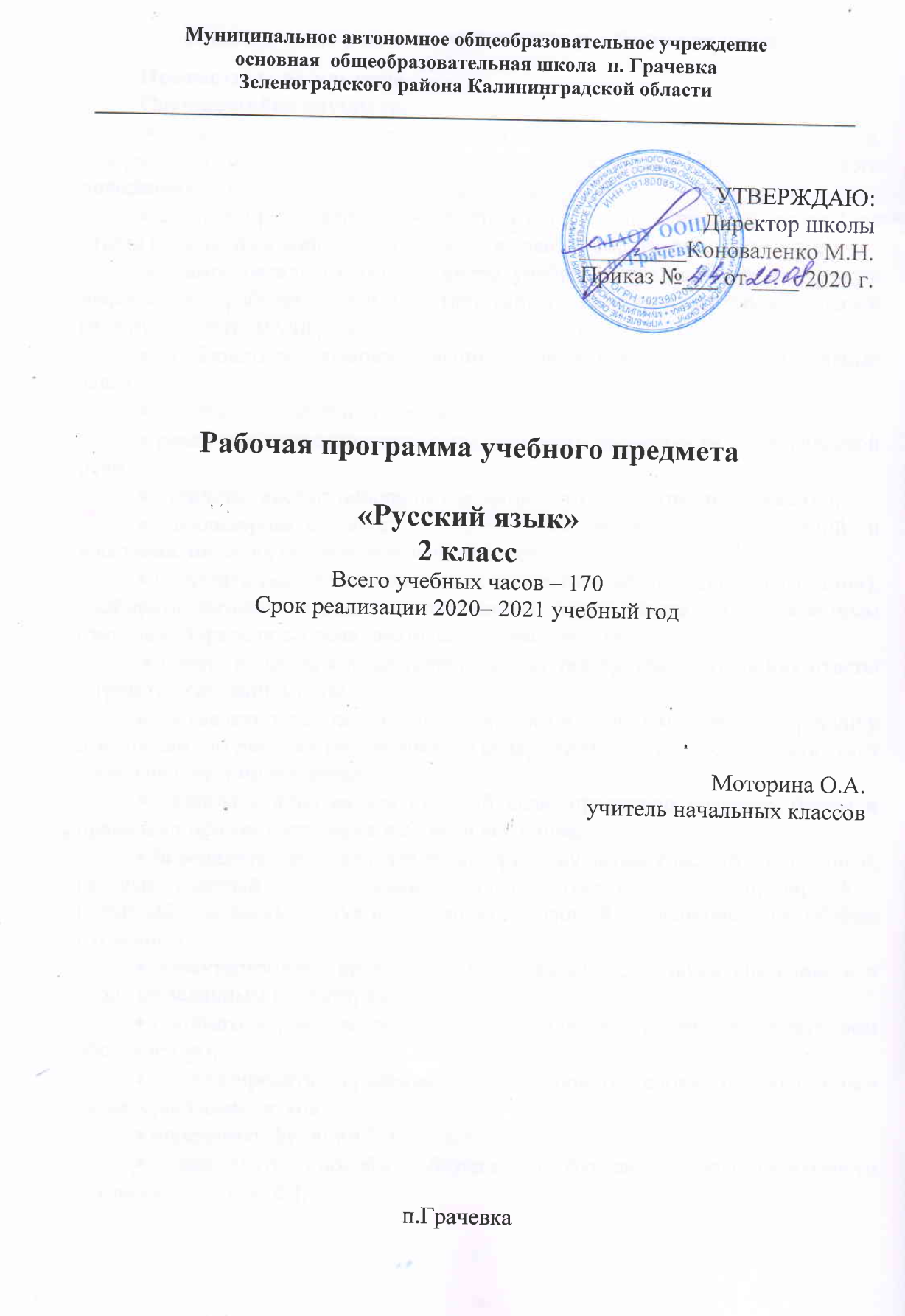 Планируемые результаты освоения учебного предмета Предметные результаты Обучающийся научится:  участвовать в устном общении на уроке (слушать собеседников, говорить на обсуждаемую тему, соблюдать основные правила речевого поведения);  строить предложения для решения определённой речевой задачи (для ответа на заданный вопрос, для выражения своего собственного мнения);  (самостоятельно) читать тексты учебника, извлекать из них новую информацию, работать с ней в соответствии с учебнопознавательной задачей (под руководством учителя);  пользоваться словарями учебника для решения языковых и речевых задач;  различать устную и письменную речь;  различать диалогическую речь; понимать особенности диалогической речи;  отличать текст от набора не связанных друг с другом предложений;  анализировать текст с нарушенным порядком предложений и восстанавливать их последовательность в тексте;  понимать тему и главную мысль текста (при её словесном выражении), подбирать заглавие к тексту, распознавать части текста по их абзацным отступам, определять последовательность частей текста;  читать вопросы к повествовательному тексту, находить на них ответы и грамотно их записывать;  составлять текст по рисунку, вопросам и опорным словам; по рисунку и вопросам, по рисунку (после анализа содержания рисунка); составлять текст по его началу и по его концу.  различать понятия «звук» и «буква», правильно называть буквы и правильно произносить звуки в слове и вне слова;  определять качественную характеристику звука: гласный – согласный, гласный ударный – безударный, согласный твёрдый – мягкий, парный – непарный, согласный глухой – звонкий, парный – непарный (в объёме изученного);  характеризовать, сравнивать, классифицировать звуки вне слова и в слове по заданным параметрам;  понимать характеристику звука, представленную в модели (в звуковом обозначении);  анализировать, сравнивать, группировать слова по указанным характеристикам звуков;  определять функции букв е, ё, ю, я в слове;  определять способы обозначения буквами твёрдости-мягкости согласных и звука [й’];  определять количество слогов в слове и их границы, сравнивать и классифицировать слова по слоговому составу;  определять ударный и безударные слоги в слове;  правильно называть буквы алфавита, располагать буквы и слова по алфавиту;  использовать знание алфавита при работе со словарями;  определять функцию мягкого знака (ь) как разделительного;  устанавливать соотношение звукового и буквенного состава в словах с йотированными гласными е, ё, ю, я и мягким знаком (ь) – показателем мягкости согласного звука: коньки, ёлка, маяк;  находить случаи расхождения звукового и буквенного состава слов при орфоэпическом проговаривании слов учителем (моряк, ёж, лось, друг, сказка);  произносить звуки и сочетания звуков в соответствии с нормами литературного языка (круг слов определён орфоэпическим словарём учебника).  выявлять в речи незнакомые слова, спрашивать об их значении учителя или обращаться к толковому словарю;  различать однозначные и многозначные слова (простые случаи);  иметь представление о синонимах и антонимах;  распознавать среди предложенных слов синонимы и антонимы;  подбирать к предложенным словам 1 – 2 синонима или антонима;  наблюдать за использованием синонимов и антонимов в речи;  наблюдать за словами, употреблёнными в прямом и переносном значении.  различать слова, обозначающие предметы (признаки предметов, действия предметов), вопросы, на которые они отвечают, и соотносить их с определённой частью речи;  находить грамматические группы слов (части речи) по комплексу усвоенных признаков: имя существительное, имя прилагательное, глагол;  находить имена существительные, понимать их значение и употребление в речи, опознавать одушевлённые и неодушевлённые имена существительные по вопросам «кто»? и «что?», собственные и нарицательные имена существительные, определять форму числа имён существительных;  находить имена прилагательные, понимать их значение и употребление в речи, опознавать форму числа имён прилагательных, роль в предложении;  находить глаголы, понимать их значение и употребление в речи, опознавать форму числа глаголов, роль в предложении; узнавать личные местоимения, понимать их значение и употребление в речи;  находить предлоги и понимать их роль в предложении и тексте;  подбирать примеры слов разных частей речи и форм этих слов.  различать текст и предложение, предложение и слова, не составляющие предложения; выделять предложения из речи;  определять существенные признаки предложения: законченность мысли и интонацию конца предложения; соблюдать в устной речи интонацию конца предложений;  сравнивать предложения по цели высказывания и по интонации (без терминов) с опорой на содержание (цель высказывания), интонацию (мелодику, логическое ударение), порядок слов, знаки конца предложения;  находить главные члены предложения (основу предложения): подлежащее и сказуемое;  различать главные и второстепенные члены предложения (без дифференциации на виды);  устанавливать связи слов между словами в предложении;  соотносить предложения со схемами, выбирать предложение, соответствующее схеме;  восстанавливать деформированные предложения;  раздельное написание слов в предложении;  написание гласных и, а, у после шипящих согласных ж, ш, ч, щ (в положении под ударением и без ударения);  отсутствие мягкого знака после шипящих в буквосочетаниях чк, чт, чн, щн, нч;  перенос слов;  прописная буква в начале предложения, в именах собственных;  проверяемые безударные гласные в корне слова;  парные звонкие и глухие согласные в корне слова;  непроверяемые гласные и согласные в корне слова (перечень слов в учебнике), в том числе удвоенные буквы согласных;  разделительный мягкий знак (ь);  знаки препинания конца предложения (. ? !);  раздельное написание предлогов с именами существительными;  раздельное написание частицы не с глаголами; Обучающийся получит возможность научиться:  анализировать свою и чужую речь при слушании себя и речи товарищей (при ответах на поставленный учителем вопрос, при устном или письменном высказывании) с точки зрения правильности, точности, ясности содержания;  соблюдать нормы произношения, употребления и написания слов, имеющихся в словарях учебника;  озаглавливать текст по его теме или по его главной мысли;  распознавать тексты разных типов: описание и повествование, рассуждение;  замечать в художественном тексте языковые средства, создающие его выразительность;  составлять небольшие повествовательный и описательный тексты на близкую жизненному опыту детей тему (после предварительной подготовки);  составлять небольшие высказывания по результатам наблюдений за фактами и явлениями языка; на определённую тему;  письменно излагать содержание прочитанного текста (после предварительной подготовки) по вопросам;  проверять правильность своей письменной речи, исправлять допущенные орфографические ошибки, замечать и исправлять неточности в содержании и оформлении.  осознавать значение понятия «родственные слова», соотносить его с понятием «однокоренные слова»;  владеть первоначальными признаками для опознавания однокоренных слов среди других (неоднокоренных) слов;  распознавать группы однокоренных слов при решении учебной задачи; подбирать родственные (однокоренные) слова к данному слову либо с заданным корнем;  определять в слове корень (простые случаи), пользуясь заданным алгоритмом (памяткой определения корня слова).  выявлять в речи незнакомые слова, спрашивать об их значении учителя или обращаться к толковому словарю;  на практическом уровне распознавать слова, употреблённые в прямом и переносном значении (простые случаи);  замечать в художественном тексте слова, употреблённые в переносном значении;  пользоваться словарями при решении языковых и речевых задач.  различать однокоренные слова и формы одного и того же слова;  различать однокоренные слова и слова с омонимичными корнями, однокоренные слова и синонимы;  подбирать однокоренные слова и формы слов с целью проверки изучаемых орфограмм в корне слова.  различать грамматические группы слов (части речи) по комплексу усвоенных признаков, определять их синтаксическую функцию в предложениях;  выявлять принадлежность слова к определённой части речи на основе усвоенных признаков, определять признаки частей речи;  различать имена существительные, употреблённые в форме одного числа (ножницы, кефир);  выявлять роль разных частей речи в художественном тексте;  использовать личные местоимения для устранения неоправданных повторов;  пользоваться словами разных частей речи в собственных высказываниях.  опознавать предложения распространённые и нераспространённые; составлять такие предложения, распространять нераспространённые предложения второстепенными членами;  находить предложения с обращениями.  осознавать значение понятий «орфограмма», «проверяемая орфограмма», «непроверяемая орфограмма»;  определять разновидности орфограмм и соотносить их с изученными правилами;  разграничивать орфограммы на изученные правила письма и неизученные;  обнаруживать орфограммы по освоенным опознавательным признакам в указанных учителем словах;  применять разные способы проверки правописания слов: изменение формы слова, подбор однокоренных слов, использование орфографического словаря;  пользоваться орфографическим словарём учебника как средством самоконтроля при проверке написания слов с непроверяемыми орфограммами. Метапредметные результаты РЕГУЛЯТИВНЫЕ УУД Обучающийся научится:  Принимать и сохранять цель и учебную задачу;  высказывать свои предположения относительно способа решения учебной задачи; в сотрудничестве с учителем находить варианты решения учебной задачи;  планировать (совместно с учителем) свои действия в соответствии с поставленной задачей и условиями её реализации;  учитывать выделенные ориентиры действий (в заданиях учебника, справочном материале учебника – в памятках) в планировании и контроле способа решения;  выполнять действия по намеченному плану, а также по инструкциям, содержащимся в источниках информации (в заданиях учебника, справочном материале учебника – в памятках); Обучающийся получит возможность научиться:  проговаривать (сначала вслух, потом на уровне внутренней речи) последовательность производимых действий, составляющих основу осваиваемой деятельности;  оценивать совместно с учителем или одноклассниками результат своих действий, вносить соответствующие коррективы;  адекватно воспринимать оценку своей работы учителем, товарищами, другими лицами;  понимать причины успеха и неуспеха выполнения учебной задачи;  выполнять учебные действия в устной, письменной речи, во внутреннем плане. ПОЗНАВАТЕЛЬНЫЕ УУДОбучающийся научится:  Осознавать познавательную задачу, воспринимать её на слух, решать её (под руководством учителя или самостоятельно);  воспринимать на слух и понимать различные виды сообщений (информационные тексты);  ориентироваться в учебнике (на форзацах, шмуцтитулах, страницах учебника, в оглавлении, в условных обозначениях, в словарях учебника);  работать с информацией, представленной в разных формах (текст, рисунок, таблица, схема), под руководством учителя и самостоятельно;  осуществлять под руководством учителя поиск нужной информации в соответствии с поставленной задачей в учебнике и учебных пособиях; пользоваться знаками, символами, таблицами, схемами, приведёнными в учебнике и учебных пособиях (в том числе в электронном приложении к учебнику), для решения учебных и практических задач;  пользоваться словарями и справочным материалом учебника;  осмысленно читать текст, выделять существенную информацию из текстов разных видов (художественного и познавательного);  составлять устно небольшое сообщение об изучаемом языковом объекте по вопросам учителя (с опорой на графическую информацию учебника или прочитанный текст);  составлять небольшие собственные тексты по предложенной теме, рисунку;  осуществлять синтез как составление целого из частей (под руководством учителя);  ориентироваться при решении учебной задачи на возможные способы её решения;  находить языковые примеры для иллюстрации изучаемых языковых понятий; Обучающийся получит возможность научиться:  осуществлять сравнение, сопоставление, классификацию изученных фактов языка по заданным признакам и самостоятельно выделенным основаниям;  обобщать (выделять ряд или класс объектов как по заданному признаку, так и самостоятельно);  делать выводы в результате совместной работы класса и учителя;  подводить анализируемые объекты (явления) под понятия разного уровня обобщения (слово и часть речи, слово и член предложения, имя существительное и часть речи и др.);  осуществлять аналогии между изучаемым предметом и собственным опытом (под руководством учителя); по результатам наблюдений находить и формулировать правила, определения;  устанавливать причинно-следственные связи в изучаемом круге явлений, строить рассуждения в форме простых суждений об объекте. КОММУНИКАТИВНЫЕ УУД Обучающийся научится:            Слушать собеседника и понимать речь других;  оформлять свои мысли в устной и письменной форме (на уровне предложения или небольшого текста);  принимать участие в диалоге, общей беседе, выполняя правила речевого поведения (не перебивать, выслушивать собеседника, стремиться понять его точку зрения и др.);  выбирать адекватные речевые средства в диалоге с учителем и одноклассниками;  задавать вопросы, адекватные речевой ситуации, отвечать на вопросы других; строить понятные для партнёра высказывания;  признавать существование различных точек зрения; воспринимать другое мнение и позицию; Обучающийся получит возможность научиться:  формулировать собственное мнение и аргументировать его;  работать в парах, учитывать мнение партнёра, высказывать своё мнение, договариваться и приходить к общему решению в совместной деятельности; проявлять доброжелательное отношение к партнёру;  строить монологическое высказывание с учётом поставленной коммуникативной задачи. Личностные результаты: У обучающихся будут сформированы:  представления о своей этнической принадлежности;  развития чувства любви к Родине, чувства гордости за свою Родину, народ, великое достояние русского народа – русский язык;  представления об окружающем ученика мире (природа, малая родина, люди и их деятельность и др.);  осмысления необходимости бережного отношения к природе и всему живому на Земле;  осознания положительного отношения к народам, говорящим на разных языках, и их родному языку;  представления о своей родословной, достопримечательностях своей малой родины;  положительного отношения к языковой деятельности;  заинтересованности в выполнении языковых и речевых заданий и в проектной деятельности;  понимания нравственного содержания поступков окружающих людей, ориентации в поведении на принятые моральные нормы; Обучающиеся получат возможность для формирования:  развития чувства прекрасного и эстетических чувств через выразительные возможности языка, анализ пейзажных зарисовок и репродукций картин и др.;  этических чувств (доброжелательности, сочувствия, сопереживания, отзывчивости, совести и др.); понимания чувств одноклассников, учителей;  развития навыков сотрудничества с учителем, взрослыми, сверстниками в процессе выполнения совместной деятельности на уроке и при выполнении проектной деятельности;  представления о бережном отношении к материальным ценностям; развития интереса к проектно-творческой деятельности. Содержание  учебного предмета «Русский язык», (170 ч.)Наша речь  Текст  Предложение  Слова, слова, слова  Звуки и буквы  Правописание буквосочетаний с шипящими звуками  Части речи  Повторение изученного за год  Тематическое планирование с указанием количества часов, отводимых на освоение каждой темы№ урокаТемараздела, урокаТемараздела, урокаКоличество часовчасовТема ВПМНаша речь Наша речь Наша речь 31Знакомство с учебником. Язык и речь, их значение в жизни людей.Знакомство с учебником. Язык и речь, их значение в жизни людей.12Виды речевой деятельности человека.Виды речевой деятельности человека.13Диалог и монолог. ВПМ «Живой язык»Диалог и монолог. ВПМ «Живой язык»1ВПМ 1«Живой язык».Текст Текст Текст 444Текст. Признаки текста: целостность, связность, законченность.155Текст. Тема и главная мысль текста Заглавие166Части текста. Построение текста: вступление, основная часть.177Списывание текста с дополнительным заданием1Предложение Предложение Предложение 1288Предложение как единица речи, его назначение и признаки.199Знаки препинания конца предложения (точка, вопросительный, восклицательный знаки).11010Предложения, различные по цели высказывания. ВПМ «Живой язык»1ВПМ 2«Живой язык».1111Контрольная работа по теме «Повторение пройдённого за 1 класс»11212Работа над ошибками. Второстепенные члены предложения11313Главные члены предложения.11414Подлежащее и сказуемое — главные члены предложения.11515Распространённые и нераспространённые предложения. ВПМ «Живой язык»1ВПМ 3«Живой  язык».1616Связь слов в предложении.11717Коллективное составление рассказа по репродукции картины И. С. Остроухова «Золотая осень».11818Проверочная работа по темам «Текст», «Предложение».11919Контрольное списывание текста с дополнительным заданием.1Слова слова, слова….Слова слова, слова….Слова слова, слова….182020Слово и его значение. Номинативная (назывная) функция слова. ВПМ «Живой язык»1ВПМ 4«Живой язык».2121Слово как общее название многих однородных предметов. Работа с толковым и орфографическим словарями12222Однозначные и многозначные слова12323Прямое и переносное значения слов. ВПМ «Живой язык»1ВПМ 5«Живой  язык».2424Синонимы.12525Антонимы Работа со словарём антонимов12626Развитие речи. Изложение текста воспринятого зрительно по данным к нему вопросам12727Умники и умницы. ВПМ «Живой язык»1ВПМ 6«Живой язык».2828Родственные (однокоренные) слова.Выделение корня в однокоренных словах.2929Корень слова . Работа со словарём однокоренных слов3030Различение однокоренных слов и синонимов, родственных слов и слов с омонимичными корнями.13131Единообразное написание корня в однокоренных словах.13232Слог как минимальная произносительная единица. Слогообразующая роль гласных звуков. Ударение.13333Словообразующая функция ударения. ВПМ «Живой язык»1ВПМ 7«Живой язык».3434Произношение звуков и сочетаний звуков в соответствии с нормами современного русского языка.13535Перенос слов. Правила переноса13636Проверочная работа по теме «Слово и его значение»13737Развитие речи.Составление рассказа по серии сюжетных рисунков, вопросам и опорным словам. Сочинение.1Звуки и буквы Звуки и буквы Звуки и буквы 593838Звуки и буквы. ВПМ «Живой язык»1ВПМ 8«Живой язык».3939Диктант за первую четверть14040Работа над ошибками. Алфавит.14141Употребление прописной (заглавной) буквы.14242Развитие речи. Коллективное составление рассказа по репродукции картины З. Е.Серебряковой «за обедом»14343Гласные звуки и буквы и их признаки. Буквы е, ё, ю, я и их функции в слове. ВПМ «Живой язык»1ВПМ 9«Живой язык».4444Произношение ударного и безударного гласного звука в корне слова и его обозначение на письме14545Особенности проверяемых и проверочных слов14646Способы проверки написания буквы, обозначающей безударный гласный звук14747Способы проверки безударных гласных в корне14848Упражнения в написании слов с безударными гласными14949КВН «Знатоки русского языка». ВПМ «Живой язык»1ВПМ 10«Живой язык».5050Упражнения в написании слов с безударными гласными15151Обобщение знаний о правописании слов с безударными гласными, проверяемыми ударением15252Слова с безударными гласными, не проверяемыми ударением15353Правописание слов с безударными гласными, не проверяемыми ударением15454Открываем тайны языка. ВПМ «Живой язык»1ВПМ 11«Живой язык».5555Упражнение в правописании проверяемых и не проверяемых ударением гласных в корне  слов. Представление об орфограмме15656Контрольный диктант по теме «Правописание слов с безударным гласным звуком в корне»15757Работа над ошибками. Обобщение о безударных гласных проверяемых и непроверяемых ударением15858Составление текста из предложений с нарушенным порядком повествования. Коллективное составление сочинения по репродукции картины С. А. Тутунова «Зима пришла. Детство»15959Согласные звуки их признаки Работа над ошибками16060Согласный звук [и'] и буква «и краткое»16161Слова с удвоенными согласными.  ВПМ «Живой язык»1ВПМ 12«Живой язык».6262Развитие речи. Составление рассказа по репродукции картины А. С. Степанова «Лоси». Проект «И в шутку и всерьез»16363Твёрдые и мягкие согласные звуки и буквы для их обозначения16464Обозначение мягкости согласных звуков на письме буквами и, е, ё, ю, ь.16565Мягкий знак (ь) Правописание мягкого знака на конце и в середине слова16666Правописание слов с мягким знаком на конце и в середине перед согласным. ВПМ «Живой язык»1ВПМ 13«Живой язык».6767Подробное изложение по коллективно составленному плану. Проект «Пишем письмо»16868Буквосочетания чк, чн, чт, щн, нч.16969Правописание сочетаний чк, чн, чт, щн, нч.17070Развитие речи. Работа с текстом.17171Проект «Рифма». ВПМ «Живой язык»1ВПМ 14«Живой язык».7272Буквосочетания жи—ши, ча—ща, чу—щу.17373Правописание буквосочетаний жи—ши, ча— ща, чу—щу.17474Диагностическая работа за 1 полугодие. Оценивать свои достижения при выполнении заданий «Проверь себя» и электронному приложению. Диктант17575Работа над ошибками, допущенными в работе. Обобщение изученного материала.17676Звонкие и глухие согласные звуки  и их обозначение буквами. ВПМ «Живой язык»1ВПМ 15«Живой  язык».7777Произношение парного по глухости-звонкости согласного звука на конце слова и в корне.17878Особенности проверяемых и проверочных слов для правила обозначения буквой парного согласного.17979Способы проверки парных согласных на конце слова или перед согласным в корне18080Способы проверки парных согласных на конце слова или перед согласным в корне (кроме сонорного): изменение формы слова, подбор однокоренного слова18181Развитие речи. Составление поздравительной открытки. ВПМ «Живой язык»1ВПМ 16«Живой  язык».8282Работа над ошибками. Обобщение изученного.18383Упражнения в написании слов с парным согласным в корне слова.18484Упражнения в написании слов с парным согласным в корне слова18585Игра «Грамотей».  ВПМ «Живой язык»1ВПМ 17«Живой язык».8686Упражнения в написании слов с парным согласным в корне слов18787Упражнение в правописании слов с изученными орфограммами.18888Развитие речи. Изложение текста по вопросам.18989Упражнения в правописании гласных и согласных в корне однокоренных слов и форм одного и того же слова19090Обобщение знаний об изученных правилах письма. Правописание гласных и согласных в корне слова. «Проверь себя»19191Контрольный диктант по теме «Правописание слов с парными согласным на конце слова и перед согласным»19292Работа над ошибками. Обобщение изученного.19393Разделительный мягкий знак (ь).  ВПМ «Живой язык»1ВПМ 18«Живой язык».9494Использование на письме разделительного мягкого знака.19595Развитие речи. Составление устного рассказа по серии рисунков19696Проверочная работа по теме «Правописание слов с мягким знаком» Обобщение знаний об изученных правилах письма. «Проверь себя»1Части речи Части речи Части речи 589797Общее представление о частях речи. ВПМ «Живой язык»1ВПМ 19«Живой  язык».9898Соотнесение слов-названий, вопросов, на которые они отвечают, с частями речи.19999Имя существительное (19ч)1100100Общее представление об имени существительном как части речи1101101Имя существительное как часть речи: значение и употребление в речи1102102Одушевлённые и неодушевлённые имена существительные. ВПМ «Живой язык»1ВПМ 20«Живой язык».103103Одушевлённые и неодушевлённые имена существительные1104104Упражнения в различении одушевленных и неодушевленных имен существительных1105105Упражнение в различении имен существительных. Составление письменных ответов на вопросы к тексту1106106Собственные и нарицательные имена существительные Заглавная буква в именах собственных.1107107Заглавная буква в именах, отчествах, фамилиях людей. Составление устного рассказа по репродукции В. М. Васнецова «Богатыри» (под руководством учителя).1108108Заглавная буква в именах существительных собственных (именах, фамилиях, отчествах людей, кличках животных). ВПМ «Живой язык»1ВПМ 21«Живой язык».109109Заглавная буква в именах собственных (географических названиях)1110110Проверочная работа по теме «Правописание имен собственных»1111111Число  имён существительных. Изменение существительных по числам. Имена существительные, употребляющиеся только в одном числе (ножницы, молоко).1112112Упражнения в распознавании имен существительных, употребленных в единственном и во множественном числе1113113Обобщение знаний об имени существительном. ( Первоначальные представления о разборе имени существительного как части речи.). ВПМ «Живой язык»1ВПМ 22«Живой язык».114114Развитие речи. Подробное изложение повествовательного текста по данным вопросам с языковым анализом текста1115115Работа над ошибками, допущенными в изложении.Обобщение изученного1116116Контрольный диктант № 6 по теме «Имя существительное»1117117Работа над ошибками. Обобщение знаний об имени существительном1Глагол Глагол Глагол 12118118Глагол как часть речи и его употребление в речи (общее представление). ВПМ «Живой язык»1ВПМ 23«Живой язык».119119Упражнения в распознавании глаголов. Роль глаголов в речи.1120120Упражнения в различении глаголов. Восстановление деформированного текста.1121121Развитие речи. Составление рассказа по репродукции картины художника. А. К. Саврасова «Грачи прилетели» по данным вопросам.1122122Число глагола. Изменение глагола по числам.1123123Правильное употребление глаголов (одеть и надеть) в речи. ВПМ «Живой язык»1ВПМ 24«Живой язык».124124Правописание частицы не с глаголом.1125125Обобщение знаний о глаголе.1126126Развитие речи. Восстановление текста с нарушенным порядком предложений.1127127Контрольный диктант № 7 по теме «Глагол» за 3 четверть.1128128Работа над ошибками. Текст-повествование и роль в нём глаголов.1129129Развитие речи. Составление текста-повествования на предложенную тему, составление письменного ответа на один из вопросов к заданному тексту. 1Имя прилагательное Имя прилагательное Имя прилагательное 13130130Имя прилагательное как часть речи: значение и употребление в речи.1131131Признаки, которые могут обозначать имена прилагательные. ВПМ «Живой язык»1ВПМ 25«Живой язык».132132Связь имен существительных с именами прилагательными в предложении и в словосочетании1133133Употребление в речи имен прилагательных, противоположных по значению1134134Употребление в речи имен прилагательных, противоположных по значению1135135Упражнения в различении имен прилагательных среди однокоренных слов1136136Изменение имён прилагательных по числам. Зависимость формы числа имени прилагательного от формы числа имени существительного.1137137Употребление имен прилагательных в единственном и во множественном числе. Литературные нормы употребления в речи таких слов и их форм, как кофе, мышь, фамилия, шампунь и др.1138138Обобщение знаний об имени прилагательном. Проверочная работа «Проверь себя»1139139Контрольный диктант № 8 по теме «Имя прилагательное»1140140Понятие о тексте-описании. ВПМ «Живой язык»1ВПМ 26«Живой язык».141141Развитие речи. Составление текста-описания натюрморта по репродукции картины Ф. П. Толстого «Букет цветов, бабочка и птичка».1142142Сравнение как одно из выразительных средств языка. Составление текста-описания на основе личных наблюдений (описание домашнего животного либо комнатного растения).1Местоимение Местоимение Местоимение 4143143Местоимение (личное) как часть речи: его значение, употребление в речи (общее представление)1144144Редактирование текста с повторяющимися именами существительными. ВПМ «Живой язык»1ВПМ 27«Живой язык».145145Текст-рассуждение. Структура текста-рассуждения. Обучающее изложение текста-рассуждения, воспринятого зрительно.1146146Проверочная работа «Проверь себя»1Предлоги Предлоги Предлоги 6147147Предлог как часть речи. Ознакомление с наиболее употребительными предлогами. ВПМ «Живой язык»1ВПМ 28«Живой язык».148148Раздельное написание предлогов со словами. Функция предлогов в речи1149149Правописание предлогов с именами существительными.1150150Развитие речи. Редактирование текста: восстановление деформированного повествовательного текста по рассказу Б. Житкова «Храбрый утенок»1151151Контрольный диктант № 9 за 2 класс. (Оценивать свои достижения при выполнении заданий «Проверь себя» в учебнике и по электронному приложению)1152152Работа над ошибками, допущенными в диктанте.1153153Проект «В словари за частями речи!».  ВПМ «Живой язык»1ВПМ 29«Живой язык».154154Обобщение знаний о частях речи.1Повторение Повторение Повторение 16155155Виды текстов. Обобщение знаний о признаках, по которым можно различить текст. Упражнения в создании текстов разного типа:1156156Предложение. Знаки препинания в конце предложений1157157Главные члены предложения их распознавание. Распространение предложений второстепенными членами. Связь слов в предложении. ВПМ «Живой язык»1ВПМ 30«Живой язык».158158Слово и его лексическое значение. Однозначные и многозначные слова, антонимы, синонимы.1159159Части речи и различение их признаков. Роль частей речи в нашей речи. Разбор слова как части речи1160160Части речи их различение. Разбор слова как части речи. ВПМ «Живой язык»1ВПМ 31«Живой язык».161161Контрольное списывание текста.1162162Работа над ошибками. Части речи их различение. Разбор слова как части речи.1163163Звуки и буквы. Алфавит. Звуко-буквенный разбор слов1164164Звуки и буквы. Алфавит. Звуко-буквенный разбор слов1165165Обобщение знаний об изученных правилах правописания. Игра «Умники и умницы».  ВПМ «Живой язык»1ВПМ 32«Живой язык».166166Упражнения в применении изученных правил правописания.1167167Опасные согласные. ВПМ «Живой язык»1ВПМ 33«Живой язык».168168Упражнения в применении изученных правил правописания1169169Волшебное средство – самоинструкция. ВПМ «Живой язык»1ВПМ 34«Живой  язык».170170Итоговый урок по курсу «Русский язык»1ИтогоИтогоИтого17034